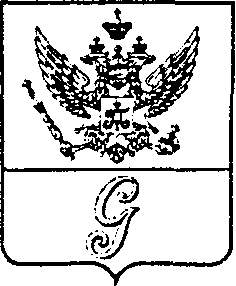 СОВЕТ  ДЕПУТАТОВ  МУНИЦИПАЛЬНОГО  ОБРАЗОВАНИЯ  «ГОРОД  ГАТЧИНА»ГАТЧИНСКОГО  МУНИЦИПАЛЬНОГО  РАЙОНА ЧЕТВЕРТОГО СОЗЫВАРЕШЕНИЕот 30 ноября 2022 года                                                                                                  № 64О внесении изменений в решение совета депутатов муниципального образования «Город Гатчина» Гатчинского муниципального района от 26.09.2018 № 41 «Об утверждении Положения о порядке организациии проведении общественных обсуждений, публичных слушаний по проектам генеральных планов, проектам правил землепользования и застройки, проектам планировки территории, проектам межевания территории, проектам правил благоустройства территорий, проектамрешений о предоставлении разрешения на условно разрешенный вид использования земельного участка или объекта капитального строительства, проектам решений о предоставлении разрешения на отклонение от предельных параметров разрешенного строительства, реконструкции объектов капитального строительства на территории муниципального образования «Город Гатчина» Гатчинского муниципального района Ленинградской области» (в редакции решения от 07.11.2019 № 52)В соответствии со статьей 28 Федерального закона от 06.10.2003 №131-ФЗ «Об общих принципах организации местного самоуправления в Российской Федерации», руководствуясь Уставом муниципального образования «Город Гатчина» Гатчинского муниципального района Ленинградской области, постановлением Правительства Российской Федерации от 03.02.2022 № 101 «Об утверждении правил использования федеральной государственной информационной системы «Единый портал государственных и муниципальных услуг (функций)» в целях организации и проведения публичный слушаний», совет депутатов муниципального образования «Город Гатчина» Гатчинского муниципального района  РЕШИЛ:1. Внести  в приложение  к  решению совета депутатов муниципального образования «Город Гатчина» Гатчинского муниципального района Ленинградской области от 26.09.2018 № 41 «Об утверждении Положения о порядке организации проведении общественных обсуждений, публичных слушаний по проектам генеральных планов, проектам правил землепользования и застройки, проектам планировки территории, проектам межевания территории, проектам правил благоустройства территорий, проектам решений о предоставлении разрешения на условно разрешенный вид использования земельного участка или объекта капитального строительства, проектам решений о предоставлении разрешения на отклонение от предельных параметров разрешенного строительства, реконструкции объектов капитального строительства на территории муниципального образования «Город Гатчина» Гатчинского муниципального района Ленинградской области» (в редакции решения от 07.11.2019 № 52) следующие изменения:1.1 В подпункте 2  пункта 1.2. части 1 Положения   после  слов «либо на региональном  портале государственных и муниципальных услуг»  добавить слова  «на сайте федеральной государственной информационной системы  «Единый портал государственных и муниципальных услуг (функций)».1.2.  В часть 1 Положения добавить пункт 1.3.1. следующего содержания:«Оповещение жителей о времени и месте проведения публичных слушаний, общественных обсуждений,  а также обеспечения возможности предоставления жителям своих замечаний и предложений по вынесенному проекту муниципального правового акта и опубликования результатов публичных слушаний возможно  с использованием федеральной государственной системы информационной системы «Единый портал государственных и муниципальных услуг (функций)».1.3. В часть 1 Положения  добавить пункт 1.18 следующего содержания:«Публичные слушания,  общественные обсуждения могут проводиться: с использованием федеральной государственной информационной системы «Единый портал государственных и муниципальных (функций), порядок  использования которой  устанавливается  в соответствии с правилами, утвержденными Правительством Российской Федерации».1.4.  В пункте 4.1. части 4 Положения   после слов «либо на региональном   портале государственных и муниципальных услуг» добавить слова «на  сайте федеральной государственной информационной системы «Единый портал государственных и муниципальных услуг (функций)».1.5.  В подпункте  1  пункта 6.2. части 6 Положения    после слов газете «Гатчинская правда» добавить слова  «на официальном сайте  и (или) в информационных системах и в федеральной государственной информационной системе «Единый портал государственных и муниципальных услуг (функций)».2. Настоящее решение вступает в силу со дня его официального опубликования в газете «Гатчинская правда» и подлежит размещению на официальном сайте МО «Город Гатчина».Глава МО «Город Гатчина» - председатель совета депутатовМО «Город Гатчина»                                                 В.А. Филоненко